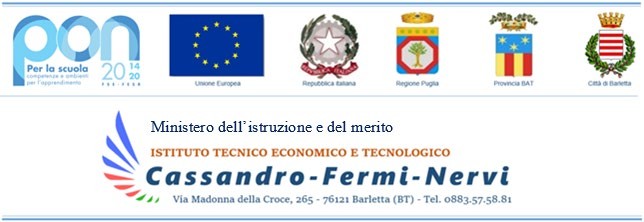   REGISTRO ATTIVITÀ PEER TO PEER - PROGETTAZIONEORDINE DI SCUOLA_____________________________DOCENTE TUTOR_______________________________DOCENTE NEOIMMESSO _________________________3 ORE DI PROGETTAZIONE4 ORE ATTIVITA’ DI OSSERVAZIONE DA PARTE DEL DOCENTE NEOIMMESSO4 ORE ATTIVITA’ DI OSSERVAZIONE DA PARTE DEL DOCENTE TUTOR1 ORA ATTIVITA’ DI VERIFICAIl docente Tutor……………………………………………….Il docente  Neoimmesso……………………………………………GIORNODALLE ORE…ALLE ORE…ARGOMENTO DELLA PROGETTAZIONEFIRMA DOCENTE TUTOR FIRMA DOCENTE NEOIMMESSO GIORNODALLE ORE …ALLE ORE…ATTIVITA’ DI OSSERVAZIONEFIRMA DOCENTE TUTOR FIRMA DOCENTE NEOIMMESSO  GIORNODALLE ORE …ALLE ORE…ATTIVITA’ DI OSSERVAZIONEFIRMA DOCENTE TUTOR FIRMA DOCENT NEOIMMESSO GIORNODALLE ORE …ALLE ORE…ANNOTAZIONI SULLA VERIFICA EFFETTUATAFIRMA DOCENTE TUTORFIRMA DOCENTE  NEOIMMESSO 